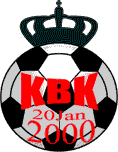 KUNGSÖRS BK:s LEDSTJÄRNORI Kungsörs BK är man en bra kompis på och utanför planenVi skall inte kränka någon.Vi skall visa respekt mot varandra.Var en god vinnare.Var en god förlorare.Som medlem i föreningen skall du uppträda på ett sportsligt och föredömligt sätt genom att behandla alla på och runt om planen med respekt samt att vi på föredömligt sätt även håller rent och snyggt efter oss på så väl match som träning. Om dessa punkter inte följs kommer det få konsekvenser enligt följande.Tränaren tar upp händelsen för diskussion först inom laget, sedan även med styrelsen.Tränaren kontaktar föräldrar med hjälp av styrelsen om så önskas.Om man efter detta fortsätter att bryta mot ledstjärnorna kan följande ske: 2 veckors avstängning från träning samt match.Om beteendet ändå fortsätter betyder det 1 månads avstängning från träning och match.Det sista som sker vid fortsatt dåligt beteende betyder att man till slut inte längre är välkommen i föreningen. Med vänliga hälsningar Ungdomsstyrelsen